Üst YönetimDaire BaşkanıŞube Müdürüİdari Personel Yazışma Birimi        Hayır                Evet   Evet                             Hayır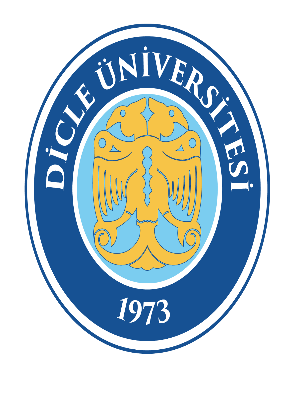 PERSONEL DAİRE BAŞKANLIĞIİDARİ YAZIŞMA BİRİMİNAKLEN ATAMA İŞLEMLERİ İŞ AKIŞ ŞEMASIDoküman KoduPDB-İA-030PERSONEL DAİRE BAŞKANLIĞIİDARİ YAZIŞMA BİRİMİNAKLEN ATAMA İŞLEMLERİ İŞ AKIŞ ŞEMASIYürürlük Tarihi24.08.2022PERSONEL DAİRE BAŞKANLIĞIİDARİ YAZIŞMA BİRİMİNAKLEN ATAMA İŞLEMLERİ İŞ AKIŞ ŞEMASIRevizyon Tarihi/No00/00